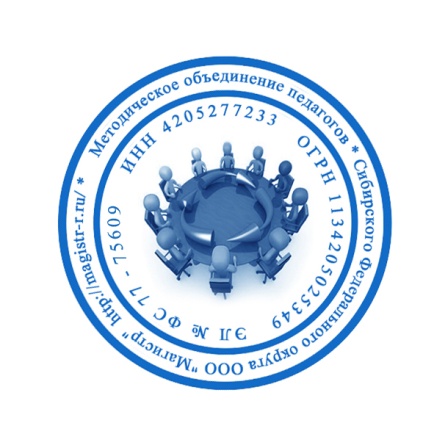 СМИ «Магистр»Серия ЭЛ № ФС 77 – 75609 от 19.04.2019г.(РОСКОМНАДЗОР, г. Москва)Председатель оргкомитета: Ирина Фёдоровна К.Тлф. 8-923-606-29-50Е-mail: metodmagistr@mail.ruОфициальный сайт: https://magistr-r.ru/Приказ №019 от 15.02.2020г.О назначении участников конкурса "Моя малая Родина"Уважаемые участники, если по каким – либо причинам вы не получили электронные свидетельства в установленный срок до 25.02.2020г. или почтовое извещение в период до 25.03.2020г., просьба обратиться для выяснения обстоятельств, отправки почтового номера, копий свидетельств и т.д. на эл. адрес: metodmagistr@mail.ru№Населенный пункт, область, город.УчастникСтепень/ результат1ГУ ЯО «Угличский детский дом»32ГКОУ «Волгоградская школа-интернат №3»13МАОУ «Школа – интернат № 53»14ГБОУ РО Новошахтинская школа-интернат15МБОУ школа – интернат № 13 города Челябинска36детский дом «Островок»Лауреат7МБОУ  школа - интернат №1338ГКОУ «ОШИ для слепых и слабовидящих обучающихся» г. Троицка19МАОУ «Школа-интернат № 53»110КГК У «Железногорский детский дом»111МБОУ СШ № 85, УльяновскМайорова Наталья ИвановнаСуйков Арсений312МБОУ СШ № 85, УльяновскМайорова Наталья ИвановнаКузёмин Илья313КГБОУ «Славгородская общеобразовательная школа-интернат»Лауреат14ГКУ  «Детский  дом  №8»Участники15ГКОУ СКОШИ им. К.А.Микаэльяна № 30116Кузина Валентина АнатольевнаМБУДО Дорогобужский ДДТВасина, Новикова, Папенкова, Рябченкова, Сафронова, Симонова, Шаченкова, Шишова, Вещунова, Гупта, Качанова, Матягина117ГБОУ РО Новошахтинская школа-интернат3